Управление образования Администрации Колпашевского районаМуниципальное учреждения дополнительного образования«Детский эколого-биологический центр» г.Колпашево«Экологическая мастерская» Эколого-социальный проектРуководитель проекта: Оболенская Лада Владимировна – педагог дополнительного образования,г. Колпашево2016Название проекта: Эколого-социальный проект «Эко-мастерская»Участники проекта: обучающиеся групп № 34, 33, 44, 46, 47, 58 «Флористика» муниципального бюджетного учреждение дополнительного образования «Детский эколого-биологический центр» г. Колпашево.Руководитель проекта: Оболенская Лада Владимировна, педагог дополнительного образования высшей квалификационной категории.Регион проведения: Томская обл., г. Колпашево Сроки выполнения проекта: 2015-2016 учебный годОписание деятельности объединения и проектаОписание деятельности объединенияОсновная деятельность объединения «Природа и фантазия» - декоративно- прикладное творчество, в частности флористический дизайн. Объединение систематически успешно участвует в выставках данной направленности различного уровня. Это областные выставки и конкурсы - «Цветик - семицветик», «Зимний букет», «Волшебник Новый Год», «Мир глазами детей»; всероссийские выставки и конкурсы «Пускай снежинка не растает…», «Зеркало природы». Основной материал, используемый в работах - это природный материал. Сочетание природных и неприродных материалов в работах - одна из узнаваемых особенностей дизайн - деятельности данного объединения. Обучающиеся представляют свои работы в выставках на площадках ККМ, ЦДЮБ.Флористические композиции с использованием элементов из материалов вторичного применения (фольга, бумага, пластик, ткань и т.д.) приобретают в настоящее время особую актуальность. Экологическое направление в дизайне особо востребовано в последние годы. Работы, выполненные в ходе данного эколого- социального проекта интересны с точки зрения эко-дизайна, доступны для исполнения обучающимся различных возрастных категорий, помогают формировать бережное отношение к природным ресурсам, расширяют технологический диапазон деятельности обучающихся. Описание проектаПояснительная запискаПроблема вторичных ресурсов в современном мире стоит достаточно остро. И один из самых острых вопросов - это многократное использование материалов. В наиболее развитых индустриальных странах материалы перерабатываются до 5 раз (Япония, Сингапур, Тайвань, Швеция). В России только 5% материалов бывших в употреблении используется вторично. Наша работа по проекту внесёт посильную помощь в деле вторичной переработки бумаги, применяя творческие способности.Цель проекта: Вторичное использование бумаги в декоративно-прикладном творчестве с целью сохранения природных ресурсов.Задачи Познакомиться со способами вторичного использования бумаги в декоративно-прикладного творчестве (объёмное кручение, папье-маше с добавлением природного материала, «вощёная бумага», самодельная бумага с шерстью ).Познакомить сверстников с приёмами вторичного использования бумаги через организацию выставки творческих работ, выполненных участниками проекта и проведение мастер - класса.Составить памятку по теме «Приёмы декорирования вторично обработанной бумаги»Ожидаемый результат: Собран материал о способах вторичного использования и получения бумаги в декоративно-прикладном творчестве. Подобраны и придуманы авторские способы вторичного применения бумаги в декоративно-прикладном творчестве.Выполнены (не менее 15) и презентованы в выставку (не менее 1) декоративно – прикладного творчества работы с использованием вторсырья, в частности бумаги.Проведен мастер-класс по изготовлению творческих работ с применением макулатуры. (не менее 1)Составлена памятка по теме «Приёмы декорирования вторично обработанной бумаги». (не менее 15)Оценка хода и результатов проекта.Количество выполненных работ.Количество участников в мероприятиях проекта (мастер-класс, выставка декоративно-прикладного творчества). Количество проведенных выставок и мастер-классовКоличество выпущенных и распространенных памяток по теме «Приёмы декорирования вторично обработанной бумаги»Информационный материал.Отчёт о выполненной работе с фотоматериаламиПлан реализации проектаОтчёт о проделанной работе по проекту Итоги работы над проектомСоставлена небольшая коллекция видов бумаги и картона; (Приложение №1)Подобраны и разработаны приёмы декорирования бумаги бывшей в употреблении; (Приложение №2)Работы, выполненные с использованием бумажного вторсырья; Подобран вариант выполнения бумаги ручного изготовления  и опробован в материале; (Приложение №3)Разработан буклет «Приёмы декорирования для вторично используемой бумаги в прикладном творчестве» и распространён (25 шт.) через библиотечную систему; (Приложение №4)Организована выставка декоративно- прикладного творчества, где представлены работы с элементами вторично-используемых материалов (начало работы с 20.05.2016)Пункты проекта, которые не удалось реализовать:Проведение мастер-класса (Причины: длительные дни карантина, больничный лист педагога, наша группа начала заниматься с февраля 2016 года)Своевременное проведение выставки заданной тематики  (причины аналогичны, но договорённость уже достигнута и выставка монтируется)Приложение №1Копилка – коллекция  разных видов бумагиПриложение №2Приём состаривания: придание   фактуры – изломы, помятости; создание эффекта лакун    (потёртостей)Приём окрашивания (краски акриловые, гуашь, спрей, натуральные красители)Разнообразные краски мягких пастельных оттенков можно приготовить из растений. Вот несколько старинных рецептов окраски бумаги.Красновато-жёлтый цвет. Сухую шелуху лука вымачивают в холодной воде 6-7 часов, процеживают и подогревают на слабом огне 1,5-2 часа.Кремовый оттенок. Отвар чая или кофе.Тёмно-бежевый цвет.200 г сухих листьев берёзы замачивают на сутки в холодной воде, затем в ней же кипятят 20-25 мин. Отвар процеживают в плоскую посуду и в нём окрашивают бумагу. После окрашивания, бумагу сушат и проглаживают, выдерживают под прессом.Регулируя концентрацию данных растворов, можно получить различные оттенки. Растворы наносят ватным тампоном.Приём декорирования штампами, оттисками (использование нетрадиционных способов - фрукты, фактурные поверхности)Приём вощения   (покрытие поверхности воском или  парафином, как более экономичным материалом)Приём объёмного  конструирования (бонбоньерки, декоративные упаковочные коробочки для подарков и мелочей)Приём обработки природными и неприродными материалами      (нетрадиционные авторские варианты сочетаний материалов):молотый кофе (корица) и клей ПВА;молотый кофе и воск (парафин);песок и клей ПВА;чайная заварка и клей ПВА;чайная заварка и воск (парафин) Данные сочетания помогают получить фактурные поверхности.     Приём трансформации   (расслоение, обрывание,  создание однотипных элементов – шарики, трубочки, декоративные авторские элементы). Приём мозаики (приём художественного обрывания бумаги). Бумага более стильно смотрится при обрывании, а при резании более традиционно.Приложение №3Создание самодельной бумаги с декоративными элементами (экспресс- вариант)изготовление подложки для работы - обтянуть целлофаном картон формата А3;покрыть поверхность слоем клея ПВА;наложить слой клея ПВА;наложить первый слой бумаги (предварительно замачивать в растворе клея ПВА и воды в соотношении 1:1);смазать клеем ПВА слой бумаги;наложить следующий слой рваной бумаги и добавить немного непрядёной шерсти для прочности и декоративного эффекта;высушить заготовку и снять лист самодельной бумаги.Полученную бумагу можно использовать в декоративно-прикладном творчестве (открытки, панно, коллажи, упаковка декоративная, элемент декора)Приложение №4В процессе работы над проектом нами подобраны приёмы декора для создания интересных работ с запоминающимся креативным решением. Вот некоторые из них:Приём силуэта. Использование силуэтных деталей при создании декоративных элементов, панно, открыток  и коллажей. Совсем необязательно, чтобы силуэт был чёрного цвета, главное- чтобы он отличался от фона изделия.Приём тематического единства. Подборка декоративных деталей, надписей, шрифтов, фотографий, эмблем, атрибутов, принадлежащей какой- либо теме, эпохе. Например: советский период в истории России. Нами были созданы коллажные картинки в данной теме с использованием подлинных  деталей того периода. Примеры интересных на наш взгляд те для творчества: кинематограф 60-х годов прошлого века, цирк, бабочки, путешествия, винтажное настроение.Приём контраста объёмов. Использование контрастных по объёму деталей, но объёдиненных единой идеей композиции. Контраст плоского фона и объёмных деталей декора - воспринимается зрителем как свежее и модное решение.Приём подобия. Из массы подобных деталей создаются элементы декорирования. К примеру, цифры, бабочки, буквы, надписи создают единый рисунок.Приложение № 5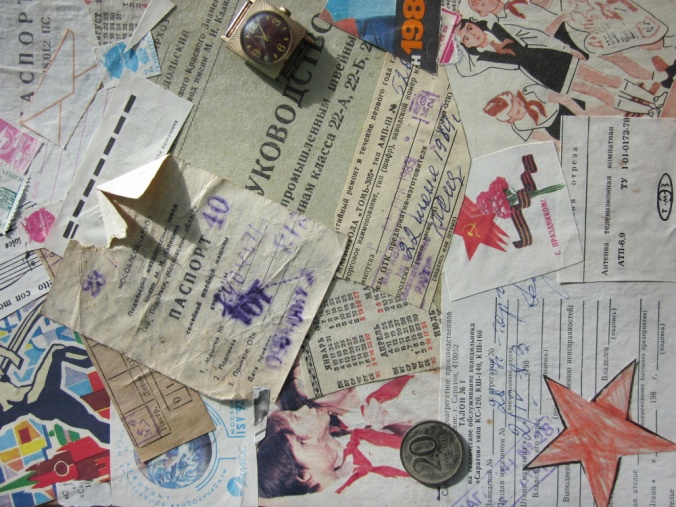 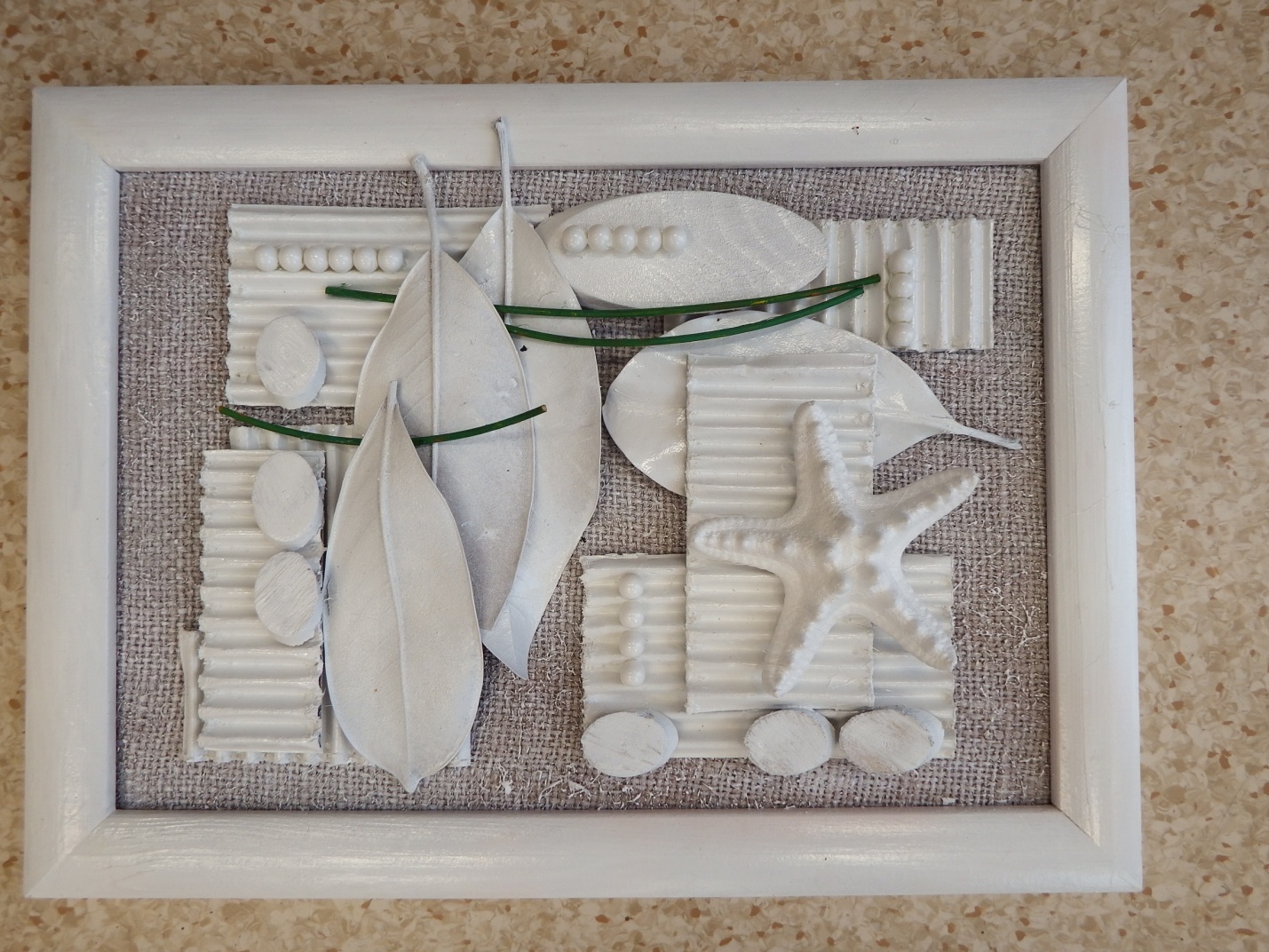 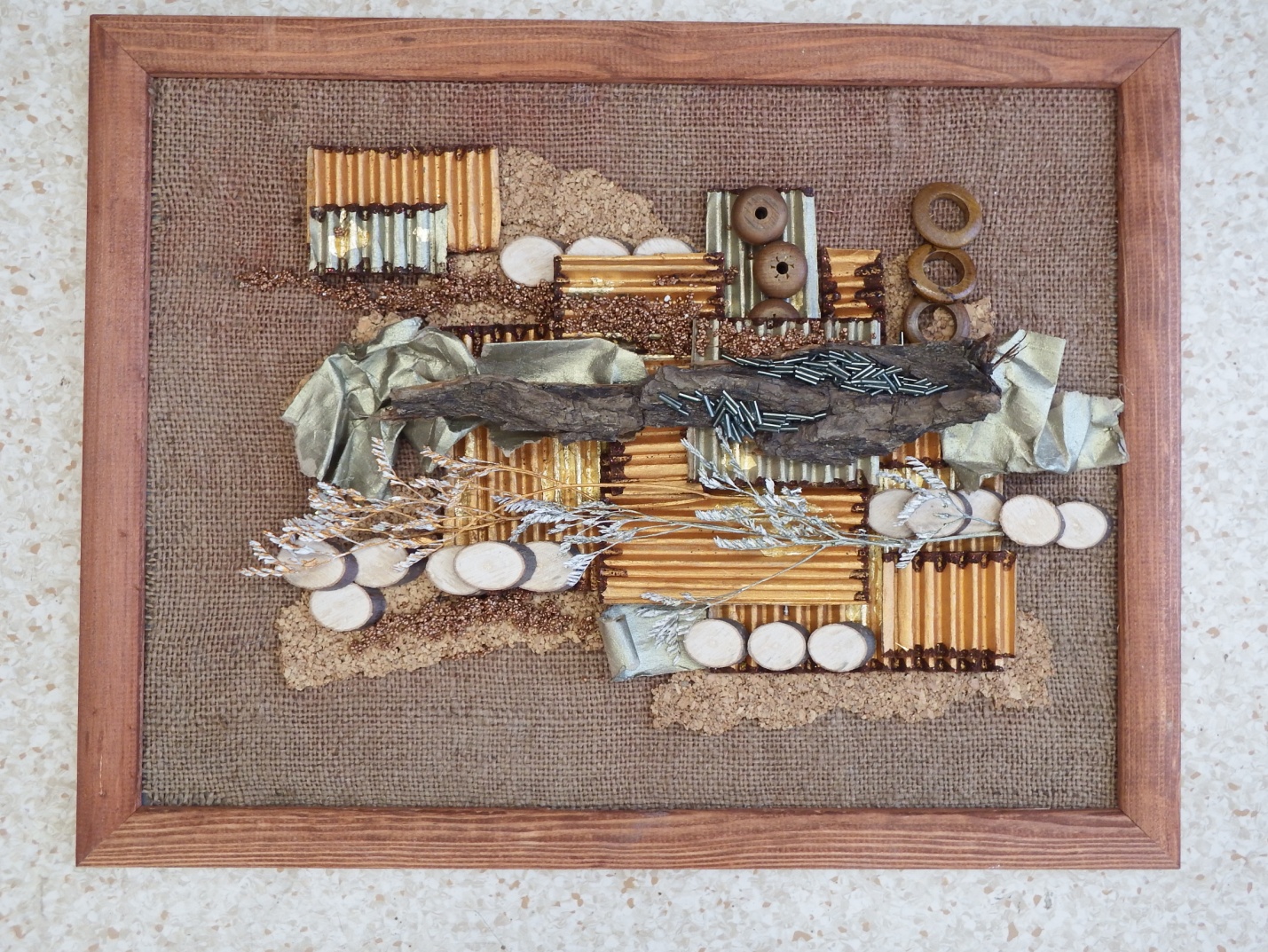 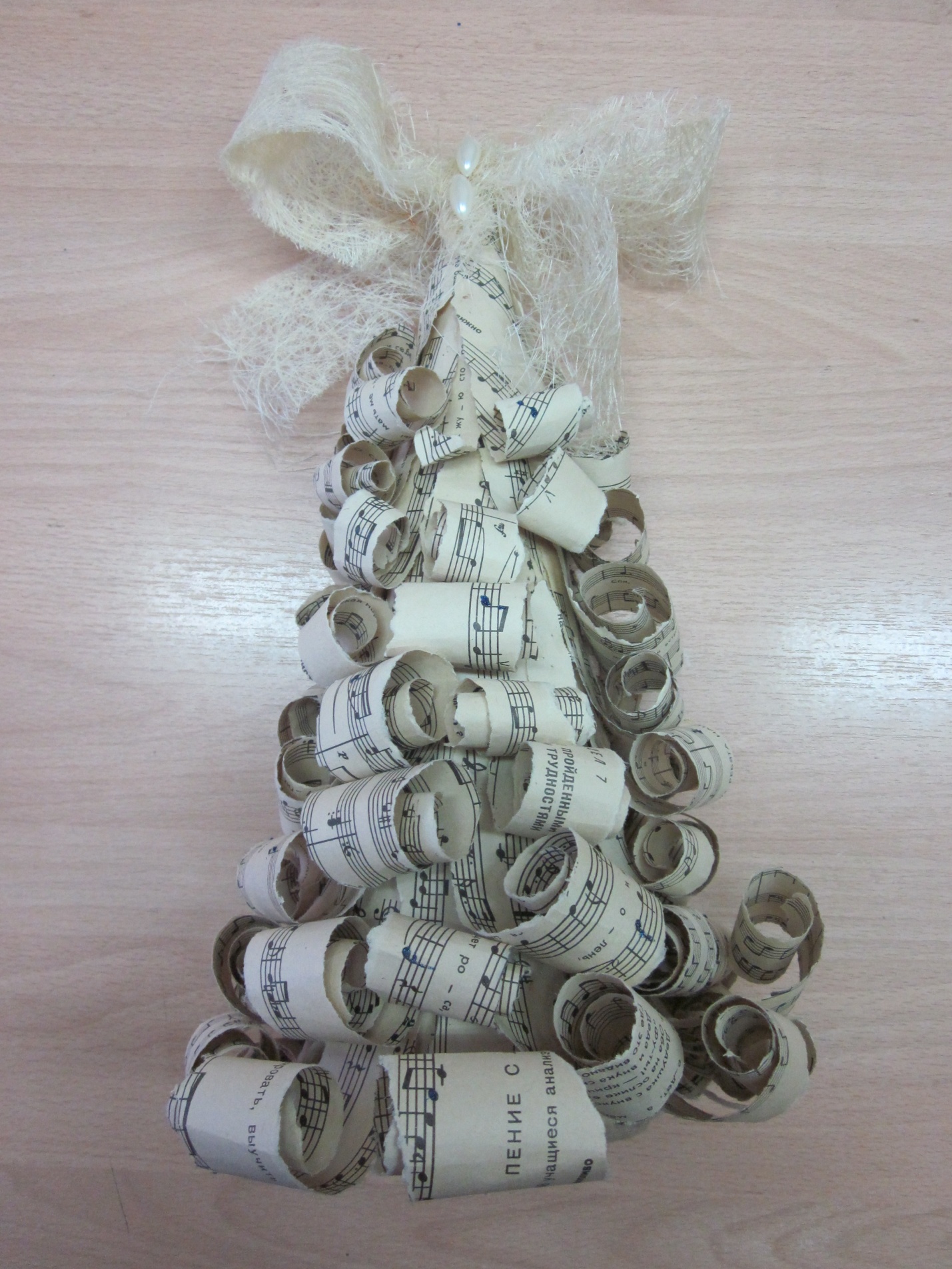 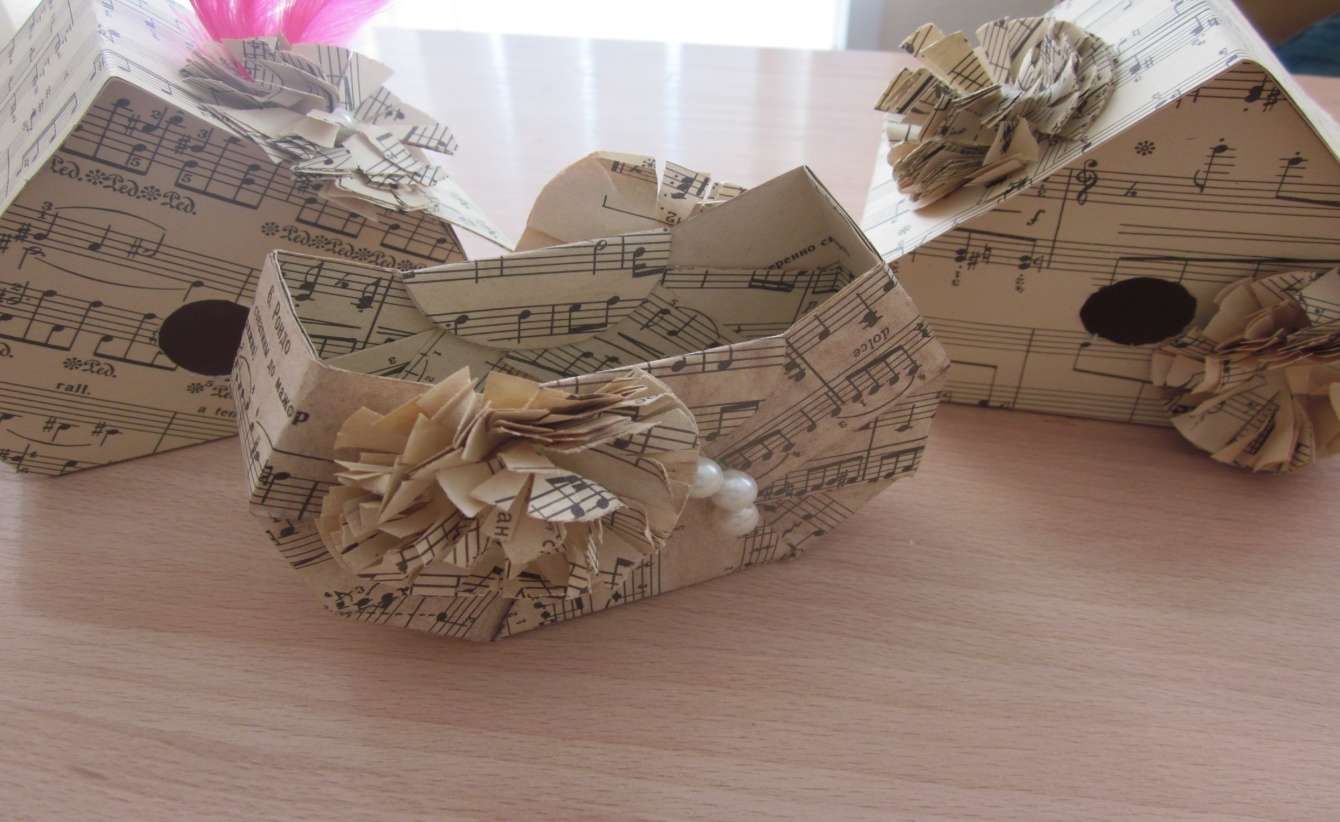 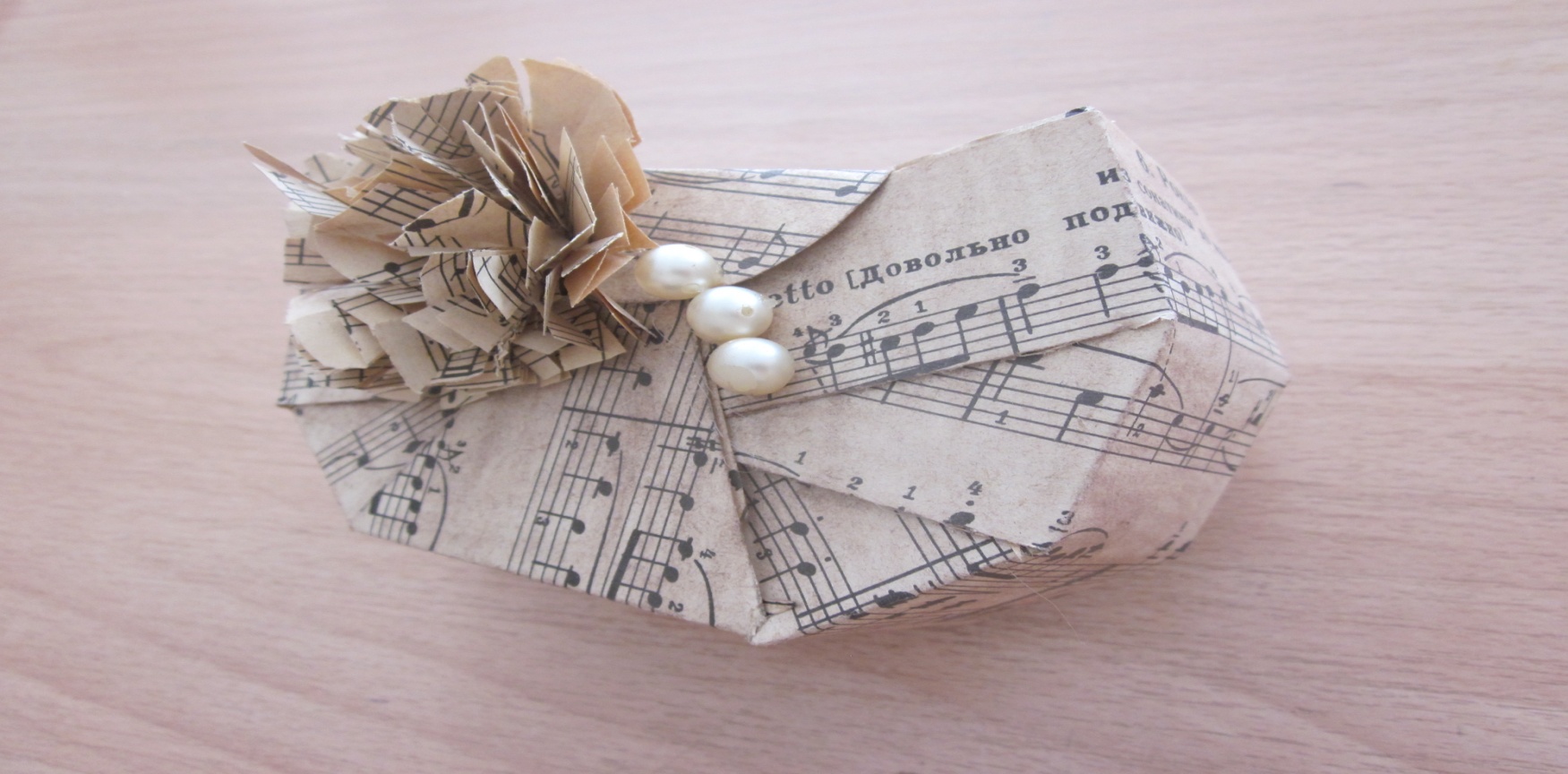 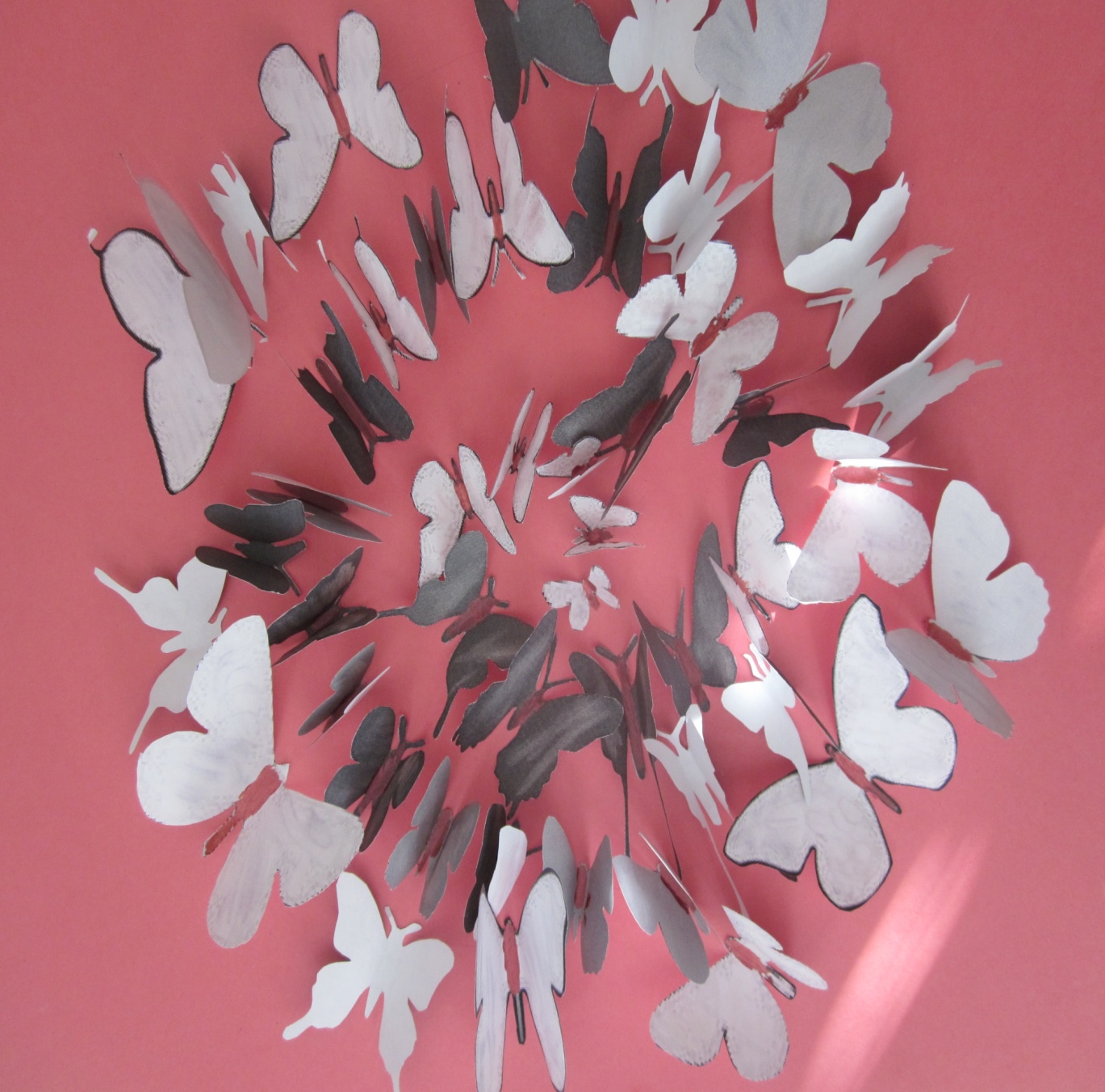 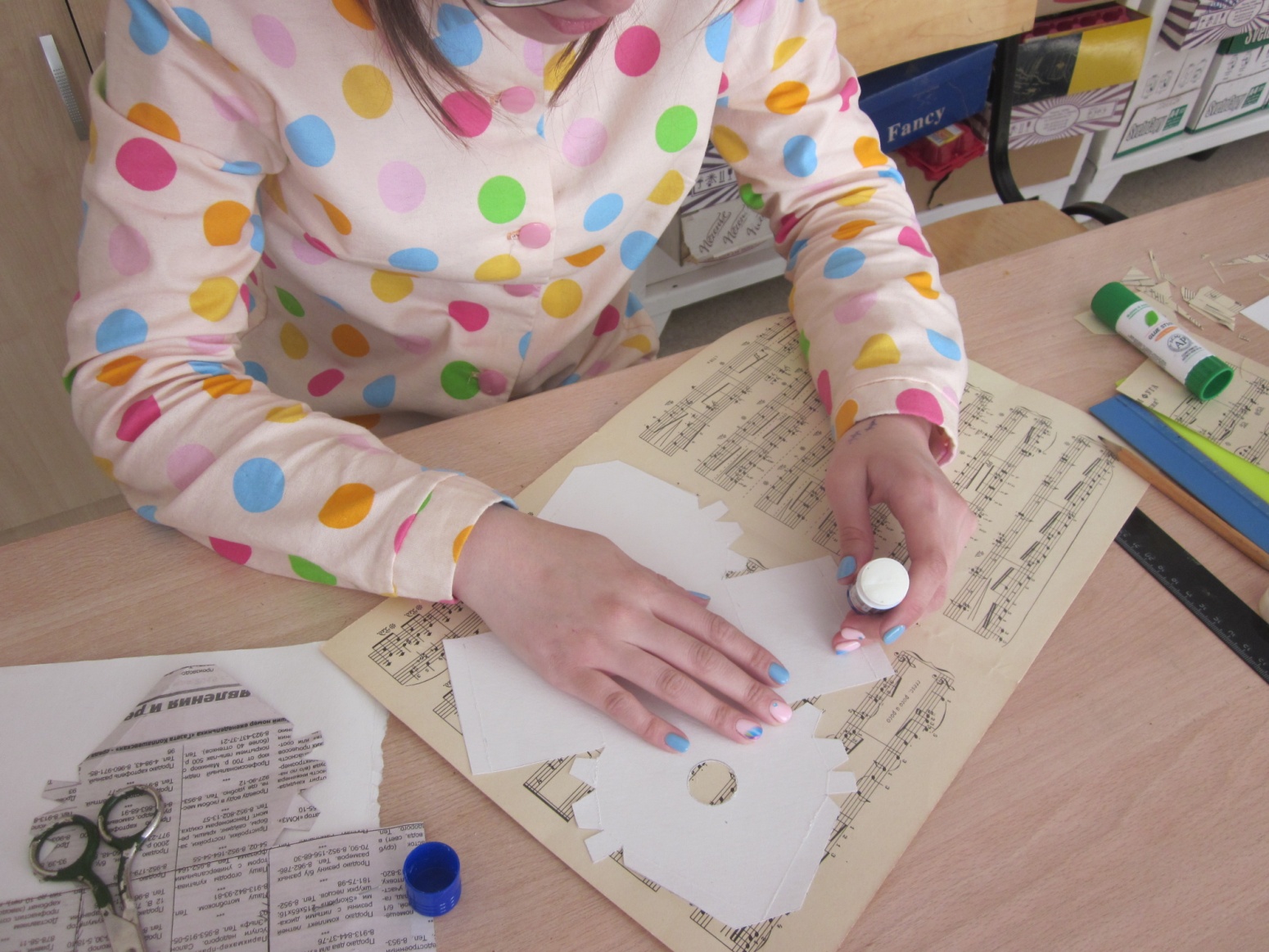 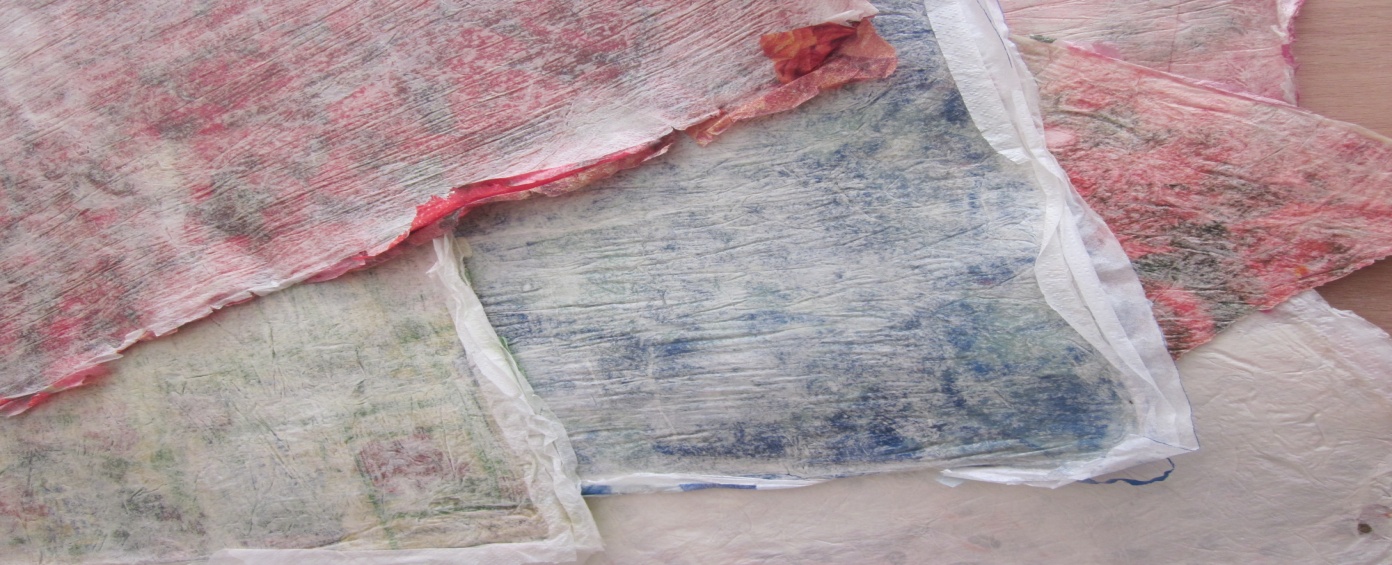 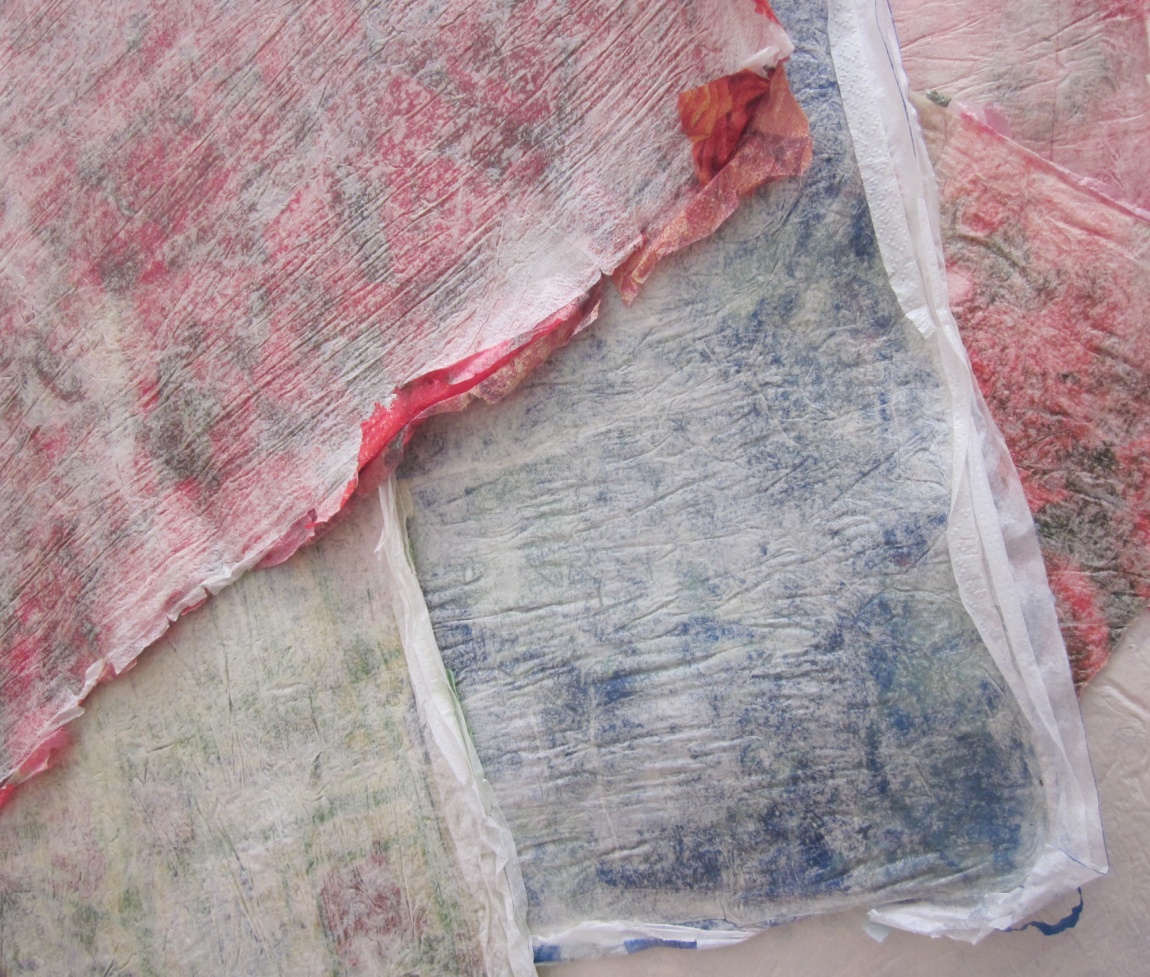 Адресная и контактная информацияАдресная и контактная информацияМБУ ДО ДЭБЦРуководитель проектаПочтовый адрес с индексом: 636462 Томская обл., г. Колпашево, ул. К. Маркса 7Домашний адрес с индексом: 636460 Томская обл., г. Колпашево, ул. Шевченко д. 32 Телефоны: (8 – 38 – 254) 5 – 82 – 35 Телефоны: раб. (8 – 38 – 254) 5 – 82 – 35,                  дом. (8 – 38 – 254) 5 – 36 – 87Факс: (8 – 38 – 254) 5 – 82 – 35 МероприятияСрокиОтветственные и участники МетодыРесурсыРесурсыОрганизационный этап Выбор темы проекта Октябрь 2015 г.Все обучающиеся группы № 34, 33,44, 46, 47,58Упражнение «Мозговой штурм»Упражнение «Мозговой штурм»Канцелярские принадлежностиОформление проектаОктябрь – ноябрь 2015 г.Все обучающиеся группы № 34, 33,44, 46, 47,58Определение цели, задач и других составляющих проекта и оформление в электронном вариантеОпределение цели, задач и других составляющих проекта и оформление в электронном вариантеОргтехника, интернет ресурсы Практический периодСбор бумаги разных видов и фактурОктябрь 2015 г. – февраль 2016 г.Все обучающиеся группы № 34, 33,44, 46, 47,58Пополнение коллекции использованной бумаги, обрезков картона и цветной бумаги, оставшиеся от деятельности на занятиях Создание коробки – копилки для использованной бумаги.Пополнение коллекции использованной бумаги, обрезков картона и цветной бумаги, оставшиеся от деятельности на занятиях Создание коробки – копилки для использованной бумаги.Картонная коробка для хранения, папки для сортировки бумаги разных видов.Поиск  и анализ информации о новых приёмах и техниках для  вторичного применения бумаги в декоративно-прикладном творчествеОктябрь – ноябрь 2015 г.Все обучающиеся группы № 34, 33,44, 46, 47,58Создание копилки идей о способах вторичного использования бумаги в декоративно- прикладном творчестве.Создание копилки идей о способах вторичного использования бумаги в декоративно- прикладном творчестве.Библиотечный фонд  г. Колпашево, интернет ресурсы, оргтехникаОпределение и практическое изучения способов и приёмов использования бумаги бывшей в употреблении, в декоративно-прикладном творчестве.Январь 2016 г.Все обучающиеся группы № 34, 33,44, 46, 47,58Практическая отработка приёмов и методов вторичного использования бумагиСоздание бумаги в домашних условияхПрактическая отработка приёмов и методов вторичного использования бумагиСоздание бумаги в домашних условияхБумага в ассортименте, шерсть, парафин, кисти в ассортименте, клей ПВА, пищевая плёнка, природный материал плоскостной.Организация и проведение выставки работ обучающихся Февраль - апрель 2016 г. Все обучающиеся группы № 34, 33,44, 46, 47,58Изготовление различных поделок из макулатуры,определение места и времени проведения выставкиИзготовление различных поделок из макулатуры,определение места и времени проведения выставкиканцелярские принадлежности (цветной и рифленый картон, цветная и газетная бумага, ножницы, клей, кисточки для клея), клеёнки, туалетная бумага, природный плоскостной материалОрганизация и проведение мастер- класса обучающимисяФевраль - апрель 2016 г.Все обучающиеся группы № 34, 33,44, 46, 47,58Изготовление различных поделок из бумажного вторсырья,Определение темы,  места и времени  проведения мастер- класса.Изготовление различных поделок из бумажного вторсырья,Определение темы,  места и времени  проведения мастер- класса.канцелярские принадлежности (цветной и рифленый картон, цветная и газетная бумага, ножницы, клей, кисточки для клея), клеёнки, туалетная бумага, природный плоскостной материалАналитический этап Анализ работы по проектуМай 2016 г.Оболенская Л.В.«копилка мнений» «копилка мнений» Подборка вопросовОформление отчёта по проектуМай 2016г.Электронное оформление проекта и фотоматериалов.Оформление отчёта, изготовление презентации, представление проекта на заключительном мероприятии Центра.Фотоархив, оргтехника и другие материалы проекта.Вид бумагиСвойстваПрименение в декореГазетная бумагаИмеет желтоватый оттенок и слегка шероховатую поверхность, быстро изнашивается и трется на сгибах, быстро впитывает клей и влагуНаиболее дешевая и распространённая бумага для печати, используется для поделок разового назначенияКнижно- журнальная бумага (типографская, литографская, эстампная, нотопечатная)Гладкая, прочная на разрыв и излом, не деформируется после увлажнения и высушивания Широко используется в конструировании по типу оригами (многократное складывание и сгибание)Бумага для письма (писчая, почтовая, конвертная и др.)Характеризуется хорошей проклейкой, малой впитывающей способностью, гладкостью. Хорошо поддаётся обработке: легко складывается, сгибается, окрашивается в любой цветДелают различные модели, оклеивают картонВеленевая Белая писчая высокосортная бумагаИспользуется для рисования миниатюр, пастельной живописи, графикиВатманская (ватман)Белая чертёжная высокосортная бумага, обладает большим сопротивлением к истиранию, шероховатой поверхностью Используют для черчения карандашом, тушью, рисования акварельными красками. В конструировании поделок эту бумагу используют как основу для украшения различных композицийКалькаПрозрачная бумага, пропитанная воском и масломДля изготовления нарядных ёлочных украшений, фонариков, корзиночек, игрушек. В сочетании с цветной фольгой, слюдой, целлофаном эта бумага придаёт поделкам особый блеск, делает их более нарядными, необычными, изящнымиБумага впитывающая фильтровальная, промокательная, пергаментная, креповая, папироснаяОтличается мягкостью, пухлостью, приглушенными цветовыми оттенками. Быстро намокает(поэтому её нельзя увлажнять), легко рвётся, при складывании следует хорошо заделывать сгибы, даже проглаживать их тёплым утюгом Особенно пригодна для изготовления цветов. Из неё создают также элементы композиций панно, ширмы и т. д. Картон. Сорта различают по цвету.Твёрдая и толстая бумага, 1 кв. метр которой весит больше 250 граммовКрупные устойчивые поделки, объёмные и плоские изделия  поздравительные открытки, настенные панноМаунтбордОчень плотный картон, который изначально использовался для обрамления картин. Обычно имеет белую основу на которую наклеивается цветная бумага.Применяется в качестве прочного материала при создании надёжной жёсткой основы, паспарту  или рамы для какого-либо изделия.Белый картонЛегко резать, не очень прочный, ломкий, часто расслаивается, сильно впитывает клей и коробитсяИзделия из него оклеивают бумагой. Пригоден для изготовления мелких поделок и переплётовЖёлтый картонПрочнее белого, гибкий, хорошо режется, не коробится от клеяДля всевозможных работЦветной картонТонкий, гибкий, с глянцеватой поверхностью, легко обрабатывается, имеет красивый видАккуратные небольшие вещи, оклеивать его не нужноКрашеная бумагаКрашеная бумагаКрашеная бумагаОбойная Обладает плотной рисованной поверхностьюДля разнообразных поделок всяких размеров, а также в качестве фона для композицийГлянцеваяОбладает блестящей, яркой поверхностью разных тонов и оттенков, хорошо складывается Из такой бумаги складывают корзиночки, коробочки, ящичкиМраморнаяОтличается от глянцевой, лишь рисунком поверхности, напоминающим  мраморТак же как и глянцеваяБумага для квилинга (бумагокручения)Оригинальная корейская бумага, применяется для работы в данной технике. Имеет неповторимые свойства для работы в данной технике.Продаётся в виде полосок различных цветов.НастольнаяИмеет одностороннюю окраску мягких тоновВ качестве фонаШагреневаяИмеет тиснёную поверхность, что придаёт ей вид кожи, плохо складываетсяВ качестве фона, не рекомендуется использовать в конструированииБархатная бумагаОтличается насыщенностью и глубиной тона, плотностью, имеет бархатистую поверхность. Она с трудом режется, на сгибах ломается. Любое механическое воздействие на лицевую поверхность портит её.Для декорированияУпаковочная бумагаУпаковочная бумагаУпаковочная бумагаКрафтПрочная и гибкаяДля всевозможных поделокПодарочная бумага с рисункомТонкая, легко складываетсяУниверсальна в использованииПолимерная Хорошо расщепляется вдоль, не рвётся по краям, не промокаетДля декорированияШёлковаяОсобенно хорошо мнётсяДля декорированияЛаковаяПлохо поддаётся обработке, имеет блестящую поверхностьЭффектна благодаря блестящей поверхности, используют в декореМеталликПлохо поддаётся обработке, имеет блестящую поверхностьЭффектна благодаря блестящей поверхности, используют в декореТутовая бумагаТолстая рыхлая белая бумага изготавливается из волокон коры тутового дерева (козо)Для декорированияЯпонская кружевная бумагаБумага белого цвета, имеет такую же плотность, как и салфеточная. Аккуратные симметричные отверстия делают её похожей на кружево.Одна из самых прочных, тонких и соответственно дорогих сортов бумаги.Рисовая бумагаДелится на два вида: плотная, похожая на картон с неровной шершавой лицевой стороной и тонкая, напоминающая изъеденную молью ткань,- она сплошь пронизана многочисленными дырочками. Как правило, окрашена в нежные тона. Содержит  волокна рисового растения.Для декорированияБумага сделанная вручнуюОбычно более толще, менее гибкая, чем бумага машинного производства. Имеется масса разновидностей и техник создания. Эффектна благодаря фактурной  поверхности, используют в декоре